Publicado en Madrid el 03/10/2014 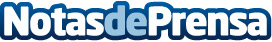 España a la cola de las medidas para el control del tabacoEspaña rechaza sumarse al plain packing propuesto por el Convenio Marco para el control del tabaco. Datos de contacto:Rien Pipe913519989Nota de prensa publicada en: https://www.notasdeprensa.es/espana-a-la-cola-de-las-medidas-para-el Categorias: Medicina Industria Farmacéutica Sociedad http://www.notasdeprensa.es